МАОУ «Аромашевская СОШ им.В.Д.Кармацкого»ПРОЕКТ«Русская народная музыка: истоки, направления, сюжеты и образы, исполнители и исполнительские коллективы»                                                                                   Автор: Савчук Ксения, обучающаяся 9б классаРуководитель: Левицкая В.В.,     учитель музыки и ИЗО                                                                                   с.Аромашево, 2018                                                         АннотацияЧто такое «народная музыка»?  На земле есть много народов, у каждого народа – свои традиции, своя культура. Своя музыка. Есть она и у русского народа. Сложившаяся веками, несет она голоса наших предков, их мировоззрение,  любовь и обращение к нам -  настоящим  и будущим. Нужна ли она, народная музыка,  сегодня, в век стремительных изменений во всем, в том числе и в музыкальной культуре? Не устарела ли, не является ли тяжелым, бесполезным грузом -  русская народная музыка? Каково отношение современного общества к своим родным традициям? В этом захотелось мне разобраться и обосновать свою тягу и любовь к  исполнению русских народных песен и песен современных, написанных в жанре народной музыки.                                         СодержаниеАннотация___________________________________ стр. 1Введение с указанием цели и задач проекта _______стр. 3Содержательная часть с описанием хода работы___стр.4-8Заключение с описанием выводов, практической      значимости работы ____________________________стр. 95. Список использованной литературы _______________стр. 10Введение Цель:  Знакомство с русской народной музыкойЗадачи:           -  Познакомиться с истоками русской народной музыки.           -   Узнать жанры русской народной музыки.           -  Познакомиться с русскими народными инструментами.           -  Познакомиться с исполнителями русской народной музыки.           -  Проследить развитие русской народной музыки в наше время.Народная музыка - полноводный источник, питающий культуру любого народа, это его душа.  Музыка дает человеку силу, уверенность, мудрость, стремление к созиданию. Народная музыка (фольклорная музыка, от слова "фольклор" - народная мудрость) - это художественная коллективная деятельность народа, отражающая его жизнь, мировоззрение, традиции и обычаи. Народная музыка зарождалась в связи с какой-либо житейской необходимостью: укачать ребенка, выразить радость или горе, вымолить у природы дождь, солнце, хороший урожай, облегчить тяжелый крестьянский труд. Народная музыка - это песни, частушки, танцы и пляски, инструментальные наигрыши.Истоки народной музыкиИстоки становления русской народной музыки относятся к 10 веку - времени возникновения первого русского государства - Киевской  Руси. Так как племена, населявшие Киевскую Русь, не были однородными (славяне, финно-угоры, тюрки и др.), то и русская народная музыка не была однородной. Многие виды произведений народного музыкального творчества имеют языческие корни, иногда с элементами христианской обрядовости. Инструментальная музыкаИнструментальная музыка занимает меньшее место, нежели вокальная, т. к. после принятия христианства на Руси в 988 г. существовал запрет на использование музыкальных инструментов в храме, что оказало влияние и на фольклор.Инструменты использовались либо у пастухов, либо для аккомпанемента некоторым танцам и песням, а так же в творчестве скоморохов. Скоморохи как яркие представители языческой культуры подвергались гонениям со стороны церкви, ссылались на север и в Сибирь, а их музыкальные инструменты уничтожались.                                                                     Наиболее известные и распространенные народные музыкальные инструменты: гудок (русский прообраз скрипки), гусли, дудка (сопель, пищалка), жалейка (рожок), кувиклы (духовой инструмент), трещотка, дрова, накры  (ударные и шумовые). В 19-20 вв. стали распространяться в народном быту  балалайка, мандолина, баян, гармонь, считающиеся исконно русскими инструментами, однако, пришедшие к нам из стран Западной Европы. Жанры народной музыкиОсновные жанры русской народной музыки включают в себя календарные обрядовые песни, лирические, свадебные, частушки, эпос, танцевальные жанры.Особое место в песенном фольклоре занимают календарные песни, приуроченные ко времени года и к праздникам языческого календаря.Первый календарный праздник отмечался с 24 на 25 января, когда после зимнего                                                                 солнцестояния день начинал прибавляться. Эта ночь называлась  колядой.  Исполнялись величальные песни-колядки с пожеланиями счастья и здоровья:                                Приходила коляда накануне Рождества,                                 Кто подарит пирога, тому полон хлев скота,                                Овин с овсом, жеребца с хвостом!                                У доброго мужика родись рожь хороша:                                Колоском густа, соломкой пуста. Святки – праздник с 24 января до 6 февраля. Девушки пели песни и гадали на судьбу. В конце зимы отмечали масленицу, проводы зимы. На масленой неделе водили хороводы на пригреве, пели песни-заклички для того, чтобы скорее призвать приход весны:                                   Весна, весна красная, приди, весна с радостью!                                  С радостью, с радостью, с великой милостью!                                  Со льном высоким, с корнем глубоким!                                  С   хлебами обильными, с калиной-малиною!Праздник весны – «зеленые святки», был связан с культом растений. Девушки плели венки, завивали березки, украшали жилища березовыми ветками и пели:                                  Пойдем, девочки, завивать веночки!                                  Завьем веночки, завьем зеленые!                                   Не дождик березу обмывает,                                  Здесь в роще девок прибывает.                                  Скачите, пляшите, красные девки,                                   А вы, холостые, поглядите,                                  С гуляньем вам девушек не взяти. Одним из важных событий в жизни людей  был свадебный обряд, который представлял собою целое театрализованное действие, сопровождаемое хороводами, плясовыми, величальными и шуточными песнями. Величались не только молодые, но и все гости:                                    Вставай, Танюша, вставай, Танюша,                                    Вставай, милая, с поклоном выходи!Лирические песни рассказывали о переживаниях любящих, о женской доле, о тяжком труде и о многом другом:            Уж как я мою коровушку люблю,            Сытна пойла я коровушке налью,            Чтоб сыта была коровушка моя,             Чтобы сливочек  буренушка дала.В трудах и недолгих праздниках проходила жизнь, и когда человек умирал, его похороны также сопровождались музыкальным обрядом. Специальные плакальщицы исполняли трагические причитания и плачи, в которых выражалось чувство невозвратимой потери, любви и уважения к умершему. О защите родины от иноземных захватчиков рассказывалось в исторических песнях. Они прославляли мощь и величие русского человека.  В 10-11 веках возникли хороводные песни, исполняемые в хороводе – круге, который двигался по «солнцу». Каждая песня разыгрывалась внутри круга соответственно ее содержанию:                                      Как у наших у ворот муха песенку поет,                                      Ай, люли, вот поет, ай, люли, вот поет.                                      Муха песенку поет, комар музыку ведет,                                      Ай, люли, вот ведет, ай, люли, вот ведет.Детский фольклорОсобую область народного устного и музыкального творчества представляет детский фольклор, объединяющий мир взрослых и детей. Наиболее известными для нас  являются колыбельные – песни, исполняемые матерью младенцу, чтобы его усыпить. В колыбельных проявлялась вся любовь матери к своему ребенку.Яркими, заслуживающими особого внимания, являются короткострочные  стихотворные формы, распевающиеся на определенный мелодический  рисунок: пестушки (сопровождали физические упражнения и гигиенические процедуры, «потягушки»), потешки ( «ладушки», «сорока-ворона», «коза рогатая»), прибаутки («забавки»), заклички и приговорки:                                       Солнышко-ведрышко, высвети!                                       Где твои детки? Сидят на запечке,                                       Лепешки валяют, тебя поджидают.                                       Солнышко-ведрышко, выгляни в окошко!                                       Холодок на тот бок, солнышко на этот!Детские народные песни многому учили, воспитывали. А пестушки, например, выполняли и гигиеническую функцию: «потягушки»  предполагали поглаживание ребенка, движения ручками и ножками:                                      Потягушка, потянись, поскорей, скорей проснись!                                      Светит солнышко с утра, умываться нам пора!Сюжеты народной музыкиСюжеты народных песен представляли собой маленькую картинку жизни, ее эпизод,  событие, в которых песенные герои не только проявляют свои чувства, но и действуют: гуляют добрый молодец и красна девица, провожают в армию солдата, совершает путь-дорогу  ямщик. Песенные образы  олицетворяют с растениями, птицами, проявлениями времен года, погоды: девушка – «бела лебедь», «березонька»,  молодец – «ясный сокол», «ясный месяц», замужняя женщина – «сера утушка». Много  в песнях и символов: радость – «ясный сад», печаль – «камень бел-горюч», любовь – золотое кольцо и др. Сохранение традиций русской народной музыкиНе все народные песни сохранились и дошли до нас в первозданном виде. Музыканты-фольклористы ездят по разным областям нашей родины и собирают по крупицам весь тот песенный и музыкальный материал, который передавался из поколения в поколение.  Первые сборники народных песен были изданы в России во второй половине 18 века: «Собрание русских  простых песен с нотами» В. Ф. Трутовского и «Собрание народных русских песен  с их голосами» Н. А. Львова и Ивана Прача. Одним из первых фольклорных коллективов России стала Славянская капелла Д. А. Агренева-Славянского. В начале 20 века возникли Оркестр русских народных инструментов В. В. Андреева и Русский народный хор М. Е. Пятницкого.Русская народная музыка нашла яркое отражение и в светской классической  музыке, где наряду с тем, что показывала сцены из народной жизни, традиции, еще и пропагандировала и сохраняла их. Мотивы русских песен слышим мы в музыке П. И. Чайковского («Камаринская», опера «Евгений Онегин»), М. И. Глинки (опера «Иван Сусанин»), Н. А. Римского-Корсакова (опера «Снегурочка»), М. П. Мусоргского («Картинки с выставки»).Народная музыка в нашей жизниМузыка и песни русского народа продолжают жить и сейчас. Они помогают нам изучить нашу историю, наши корни, без обретения и сохранения которых мы не сможем жить и развивать свою культуру. Ведь народ без своих традиций как дерево без корней. Выдающиеся исполнители 20 века изучали, сохраняли и пропагандировали своим творчеством русскую музыкальную культуру. Это Лидия Русланова, Людмила Зыкина, Ольга Воронец, оркестры и ансамбли. Сегодня мы имеем огромную возможность знакомиться с русской музыкой как в ее оригинальном звучании, так и интерпретированной в современных ритмах и стилях. Хорошо известно творчество таких артистов, как Пелагея, Варвара, Надежда Кадышева и ансамбль «Золотое кольцо», Надежда Бабкина и ансамбль «Русская песня», Марина Девятова и др.В Тюменской области русские музыкальные традиции, в том числе и с местным колоритом, собирают, записывают, сохраняют и популяризируют ансамбль «Росстань»  и Лилия   Демина, хор «Сударушка» и Татьяна Манько. Их творчество хорошо известно не только в Тюменской области, но и в зарубежных странах.                                                     Заключение        Очень важно знать музыкальные  и культурные традиции своего народа, сохранять их, развивать, преумножать.  Ведь это наше богатство, наши ценности, наши корни.Русская народная музыка – душа народа. Она существует, пока существует народ. Она отражает его думы, чаяния, все, что происходит в жизни. Поэтому с полной уверенностью можно сказать, что русская народная музыка – зеркало души русского народа.                                   Список использованной литературы1.  Народная музыка/ Земцовский И. И. // Корто – Октоль.- М.: Советская энциклопедия: Советский композитор, 1976. – (Музыкальная энциклопедия: (в 6 т.) / гл. ред. Ю. В. Келдыш; 1973 – 1982, т. 3).2. Виноградов Г.С. Русский детский фольклор. Иркутск, 1930.3. Григорьев В.М. Народные игры и традиции в России. М., 1994.4.Чистов К.В. Народные традиции и фольклор. М., 1986.5. Брюсова М.А. Русская народная песня в русской классической и советской музыке. Л.-М.,1948.6. Попова Т.В. Основы русской народной музыки. М.,1977.7. Путилов Б.Н. Народные исторические песни. М.- Л.,1967.8. Вертков К.А. Русские народные музыкальные инструменты. Л.,1975.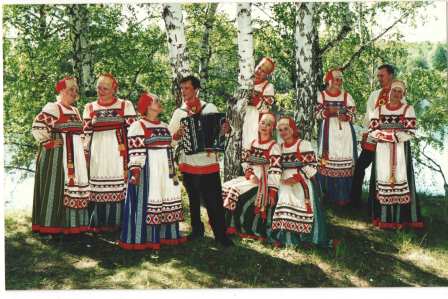 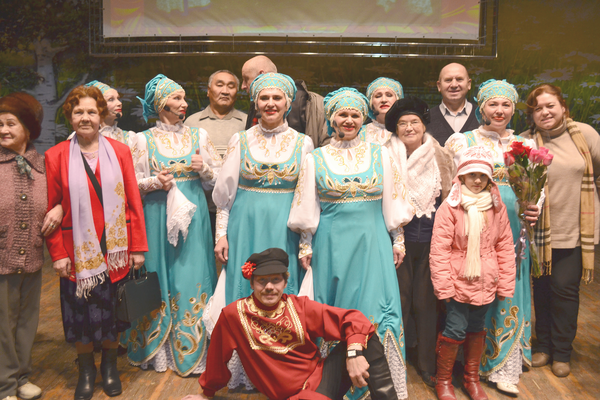 Ансамбль русской народной песни «Сударушка», г. Тюмень (рук. Т Манько)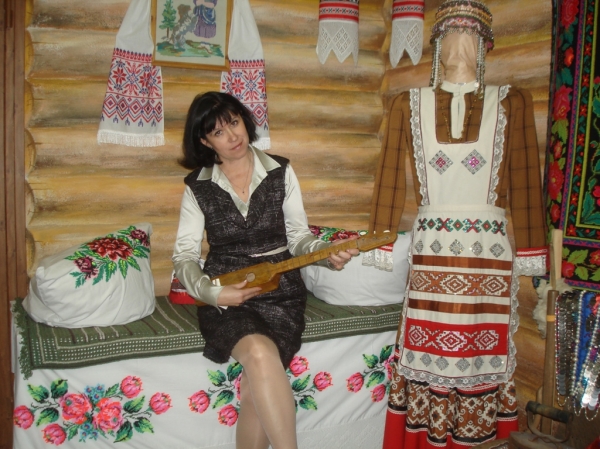 Руководитель ансамбля «Росстань» Лилия Демина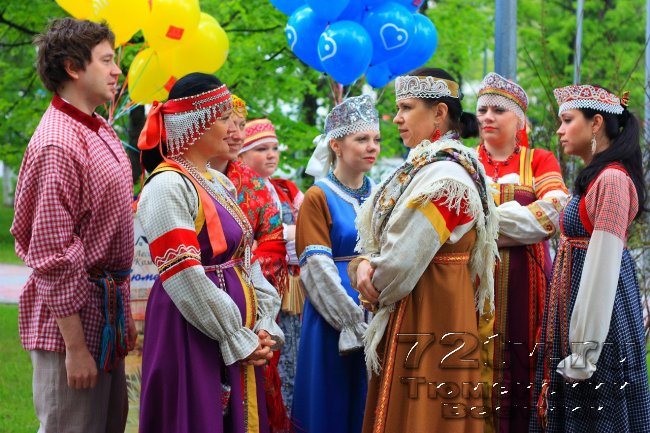 Ансамбль «Росстань» (г. Тюмень)